Τίτλος Πράξης: «Προστασία – Αποκατάσταση και Ανάδειξη του Αρχαίου Διόλκου»Η Αρχαίος Δίολκος στον Ισθμό της Κορίνθου, ένα σημαντικότατο μνημείο της ελληνικής αρχαιότητας, αποτελεί την πρώτη συστηματική προσπάθεια μεταφοράς εμπορευμάτων και πλοίων από το Σαρωνικό προς τον Κορινθιακό Κόλπο και αντιστρόφως. Για το σκοπό αυτό τον 6ο αι. π.Χ. και πιθανότατα επί Περιάνδρου κατασκευάστηκε από την παραλία του Σχοινούντα μέχρι το δυτικό πέρας του σημερινού καναλιού, μεταξύ της σύγχρονης πόλης της Κορίνθου και του Λουτρακίου, λιθόστρωτος δρόμος με αυλακιές, που χρησίμευαν για την κύλιση των τροχοφόρων επί των οποίων μεταφέρονταν τα πλοία. Μετά την ανασκαφή του, το μνημείο του Αρχαίου Διόλκου αφέθηκε ακάλυπτο και απροστάτευτο, με αποτέλεσμα σήμερα κάποια τμήματά του να αντιμετωπίζουν έντονα προβλήματα διάβρωσης, ιδιαίτερα σε περιοχές που αποπλένονται από τα θαλάσσια ύδατα. Η παρούσα συγχρηματοδοτούμενη πράξη έχει ενταχθεί στο «Ε.Π. Πελοπόννησος 2014-2020» με φορείς υλοποίησης την Εφορεία Αρχαιοτήτων Κορινθίας, την Εφορεία Ενάλιων Αρχαιοτήτων και την Περιφέρεια Πελοποννήσου και  προϋπολογισμό 3.010.300€. Στο πλαίσιο του έργου τα ορατά τμήματα του Διόλκου προς την πλευρά της Πελοποννήσου θα συντηρηθούν, θα στερεωθούν και θα αναδειχθούν, ώστε να είναι επισκέψιμα από το ευρύ κοινό. Παράλληλα θα δημιουργηθεί θαλάσσιο φράγμα κατά μήκος του Διόλκου, ώστε να ελαχιστοποιηθεί η φθορά του μνημείου από τη διαβρωτική δράση της θάλασσας. Στόχος των μέτρων είναι η ελαχιστοποίηση της φθοροποιούς δράσης της θάλασσας, η στερέωση, η αποκατάσταση και η ανάδειξη του Αρχαίου Διόλκου. Η αποκατάσταση της όδευσης του Αρχαίου Διόλκου έχει στόχο την ανάδειξή του στην αρχική του μορφή αλλά και την ανάδειξη της μεθοδολογίας που θα ακολουθηθεί κατά την υλοποίηση του έργου. Πιο συγκεκριμένα, το σύνολο των εργασιών και των στοιχείων των παρεμβάσεων θα αποτελέσει το υλικό μιας πρωτογενούς βάσης δεδομένων, η οποία με τον πλέον ενδεδειγμένο, σύγχρονο και συστηματικό τρόπο θα συγκεντρώνει το σύνολο της πρωτογενούς πληροφορίας που θα προκύπτει από την παρακολούθηση και καταγραφή των διαφόρων σταδίων των επεμβάσεων, όπως: φωτογραφικό αρχείο όλων των φάσεων των επεμβάσεων, ηλεκτρονική καταγραφή των διαφόρων εργασιών, αναπαράσταση, αρχείο των μετρήσεων υγρασίας και θερμοκρασίας. Στην υλοποίηση του έργου, το οποίο είναι πολύπλευρο και πολυσχιδές θα συμβάλει ειδικό επιστημονικό αλλά και τεχνικό προσωπικό εφαρμογής, έτσι ώστε να συνδυάζεται η επιστημονική έρευνα, η εξειδικευμένη γνώση και οι δύσκολες τεχνικές εργασίες. Η Πράξη θα συμβάλει στην αναβάθμιση της περιοχής με την απόδοση στο κοινό ενός πλήρως λειτουργικού μνημείου, το οποίο θα αποτελέσει πόλο έλξης των επισκεπτών.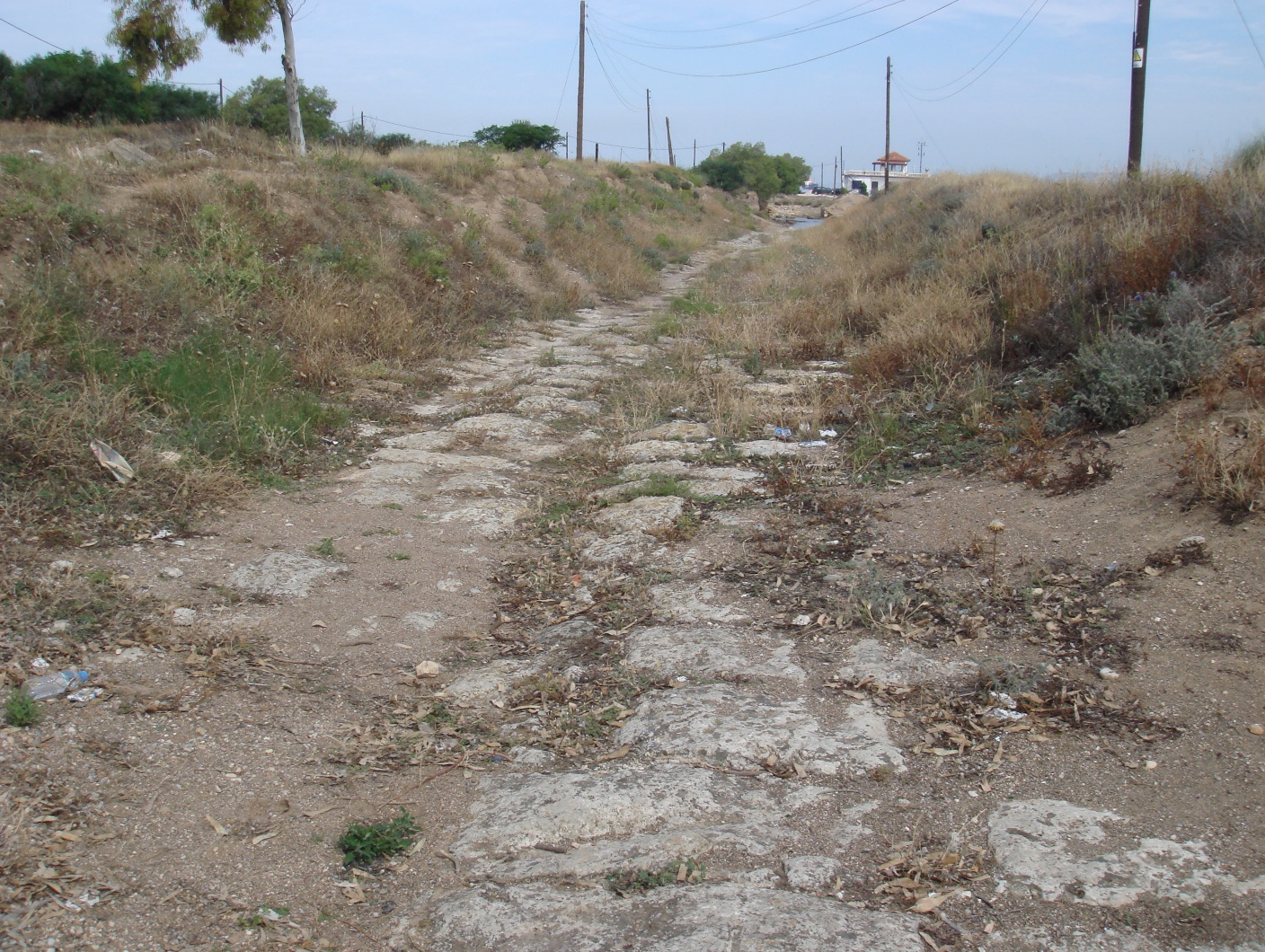 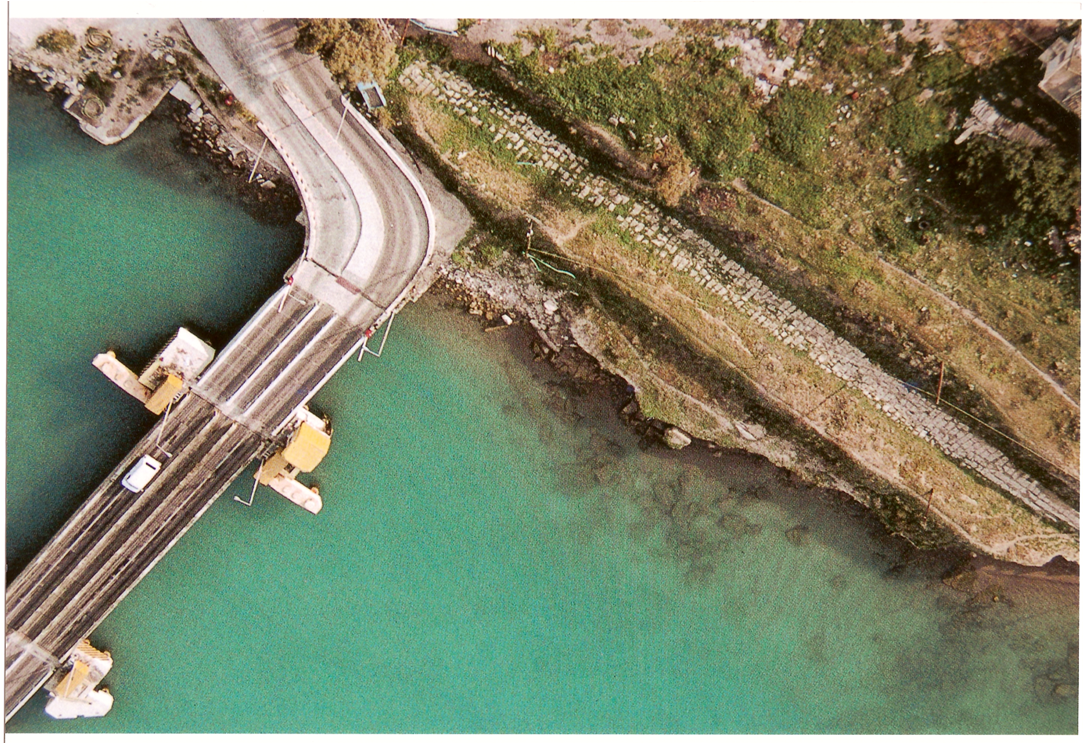 